Triple Science Ebacc pathway Year 9 2022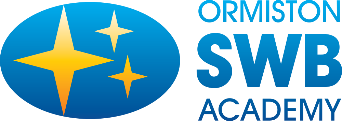 Name: __________________________________________Tutor Group: _____________________________________The table below shows your pathway for the next two years up to your GCSE exams in year 11. You have been selected for the Triple Science academic pathway. This pathway will also include French and either History or Geography resulting in the achievement of attaining the full suite of Ebacc subjects.Signed (Student) ………………………………………………………………………………………………Print name: ………………………………………………………………………………………………………Signed (Parent) …………………………………………………………………………………………………Print name:………………………………………………………………………………………………………..Date: ………………………………………………..Core ACore ACore BCore BCore BCore CCore CCore DAEnglishMathsBiologyChemistryPhysicsPE OptionCOREFrenchEbacc OptionTick ONE optionPE OptionTick ONE optionGeographyBtec SportHistoryBtec DanceIQUAL